HASIL OBSERVASI AKTIVITAS MENGAJAR GURUDI TAMAN KANAK-KANAK PERTIWI ANRONG APPAKA KECAMATAN PANGKAJENE KABUPATEN PANGKAJENE DAN KEPULAUANSIKLUS I PERTEMUAN I DAN IITanggal		: 03 dan 06 Desember 2012Nama Guru TK	: Ummu Salma, A.MaKeterangan:B = BaikC = CukupK = Kurang                                                                                                                                  Observer      AGUSTIAHASIL OBSERVASI AKTIVITAS ANAKDI TAMAN KANAK-KANAK PERTIWI ANRONG APPAKA KECAMATAN PANGKAJENE KABUPATEN PANGKAJENE DAN KEPULAUANSIKLUS I PERTEMUAN I Hari / Tanggal	: Senin, 03 Desember 2012Nama  Guru TK	: Ummu Salma, A.MaKeterangan:	• = Baik			√ = Cukup			° = KurangObserver      AGUSTIAHASIL OBSERVASI AKTIVITAS ANAKDI TAMAN KANAK-KANAK PERTIWI ANRONG APPAKA KECAMATAN PANGKAJENE KABUPATEN PANGKAJENE DAN KEPULAUANSIKLUS I PERTEMUAN II Hari / Tanggal	: Kamis, 06 Desember 2012Nama  Guru TK	: Ummu Salma, A.MaKeterangan:	• = Baik			√ = Cukup			° = KurangObserver      AGUSTIAHASIL OBSERVASI AKTIVITAS MENGAJAR GURUDI TAMAN KANAK-KANAK PERTIWI ANRONG APPAKA KECAMATAN PANGKAJENE KABUPATEN PANGKAJENE DAN KEPULAUANSIKLUS II PERTEMUAN I DAN IITanggal		: 18 dan 22 Desember 2012Nama Guru TK	: Ummu Salma, A.MaKeterangan:B = BaikC = CukupK = KurangObserver      AGUSTIAHASIL OBSERVASI AKTIVITAS ANAKDI TAMAN KANAK-KANAK PERTIWI ANRONG APPAKA KECAMATAN PANGKAJENE KABUPATEN PANGKAJENE DAN KEPULAUANSIKLUS II PERTEMUAN IHari / Tanggal	:  Selasa, 18 Desember 2012Nama  Guru TK	: Ummu Salma, A.MaKeterangan:	• = Baik			√ = Cukup			° = KurangObserver      AGUSTIAHASIL OBSERVASI AKTIVITAS ANAKDI TAMAN KANAK-KANAK PERTIWI ANRONG APPAKA KECAMATAN PANGKAJENE KABUPATEN PANGKAJENE DAN KEPULAUANSIKLUS II PERTEMUAN IIHari / Tanggal	: Sabtu, 22 Desember 2012Nama  Guru TK	: Ummu Salma, A.MaKeterangan:	• = Baik			√ = Cukup			° = KurangObserver 						AGUSTIARUBRIK PENILAIAN GURURUBRIK PENILAIAN ANAKDapat  bekerjasama  dengan teman	Baik () 		: Jika anak mampu bekerjasama dengan semua temannya    	Cukup   () 		: Jika anak  mampu  bekerjasama dengan beberapa orang temannya 				  dengan bimbingan ibu guru. 	Kurang  () 		: Jika anak belum mampu bekerjasama dalam kegiatan    meskipun 					  dengan bimbingan ibu guru. Mau bergaul dengan teman	Baik () 		: Jika anak terlihat mudah bergaul dengan semuan teman yang                                	  lainnya dengan baik	Cukup (		: Jika anak mau bergaul dengan teman tapi memilih-milih teman 					  yang disukainya	Kurang (		: Jika anak tidak mau bergaul dengan teman, tapi lebih senang 					  menyendiri meskipun sudah  dibimbing ibu guruMentaati peraturan permainan	Baik () 		: Jika anak mau  mentaati semua peraturan permainan dengan baik	Cukup   () 		: Jika anak  mau mentaati peraturan permainan tapi dengan 						  bimbingan ibu guru.  	Kurang  () 		: Jika anak tidak mau mentaati peraturan permainan meskipun 					 dibimbing ibu guru. Mau  meminjamkan miliknya	Baik () 		: Jika anak mau meminjamkan miliknya tanpa memilih-milih 					  teman yang  mau dipinjamkan	Cukup   () 		: Jika anak  hanya mau meminjamkan miliknya dengan teman yang 				  dipilihnya.	Kurang  () 		: Jika anak tidak mau meminjamkan miliknya dengan temannnya 					  meskipun dengan bimbingan ibu guru. REKAPITULASI HASIL PENINGKATAN PERILAKU SOSIAL ANAK SIKLUS I PERTEMUAN I DAN IITAMAN KANAK-KANAK PERTIWI ANRONG APPAKA KECAMATAN PANGKAJENE KABUPATEN PANGKAJENE DAN KEPULAUANREKAPITULASI HASIL PENINGKATAN PERILAKU SOSIAL ANAK SIKLUS II PERTEMUAN I DAN IITAMAN KANAK-KANAK PERTIWI ANRONG APPAKA KECAMATAN PANGKAJENE KABUPATEN PANGKAJENE DAN KEPULAUANRENCANA KEGIATAN HARIANKELOMPOK		: BSEMESTER/MINGGU	: I/ XIVTEMA/SUB TEMA	: BINATANG / BINATANG PELIHARAANHARI/TANGGAL	:  Senin / 03 Desember 2012MengetahuiKepala TK Pertiwi Anrong Appaka										Guru Kelompok B				Hafidah, S.Pd												Ummu Salma, A.Ma	NIP. 19700731198902 2  008				RENCANA KEGIATAN HARIANKELOMPOK		: BSEMESTER/MINGGU	: I/XIVTEMA/SUB TEMA	: BINATANG / BINATANG TERNAKHARI			: Kamis, 06 Desember 2012MengetahuiKepala TK Pertiwi Anrong Appaka									Guru Kelompok B				Hafidah, S.Pd											Ummu Salma, A.Ma	NIP. 19700731198902 2  008		RENCANA KEGIATAN HARIANKELOMPOK		: BSEMESTER		: I/XVITEMA/SUB TEMA	: TANAMAN/JENIS-JENIS TANAMANHARI			:  Selasa / 18 Desember 2012MengetahuiKepala TK Pertiwi Anrong Appaka										Guru Kelompok B				Hafidah, S.Pd												Ummu Salma, A.Ma	NIP. 19700731198902 2  008			RENCANA KEGIATAN HARIANKELOMPOK		: BSEMESTER		: I/XVITEMA/SUB TEMA	: TANAMAN/JENIS-JENIS TANAMANHARI/TANAMAN	: Sabtu/22 Desember 2012MengetahuiKepala TK Pertiwi Anrong Appaka										Guru Kelompok B				Hafidah, S.Pd												Ummu Salma, A.Ma	NIP. 19700731198902 2  008DOKUMENTASI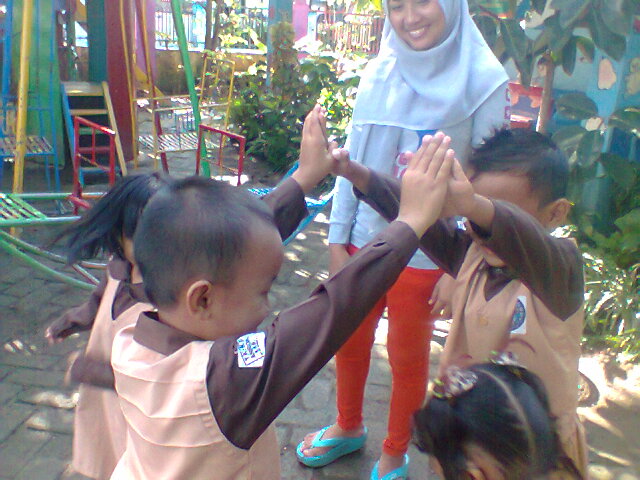 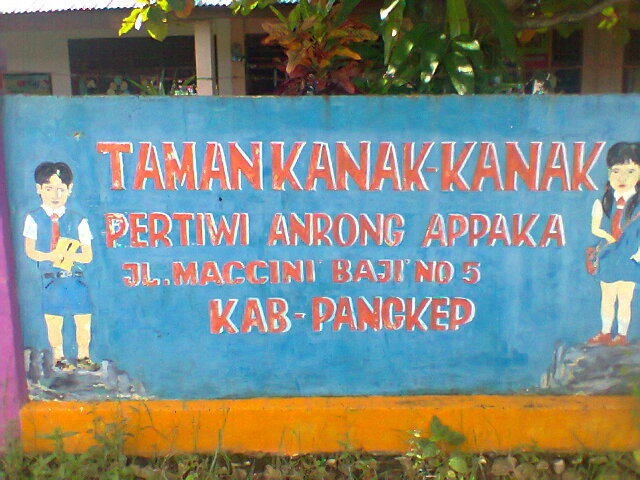 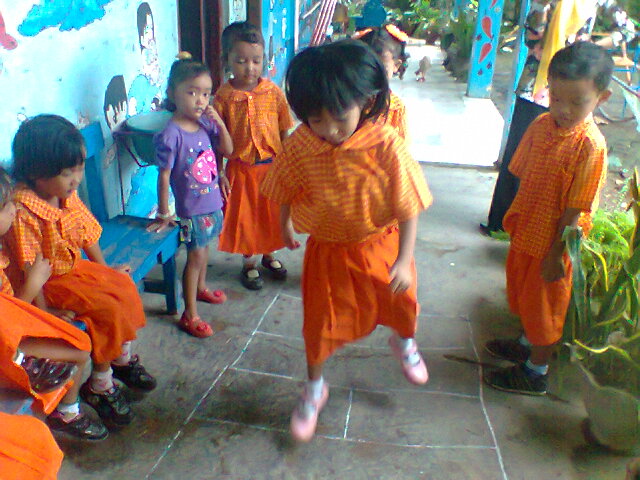 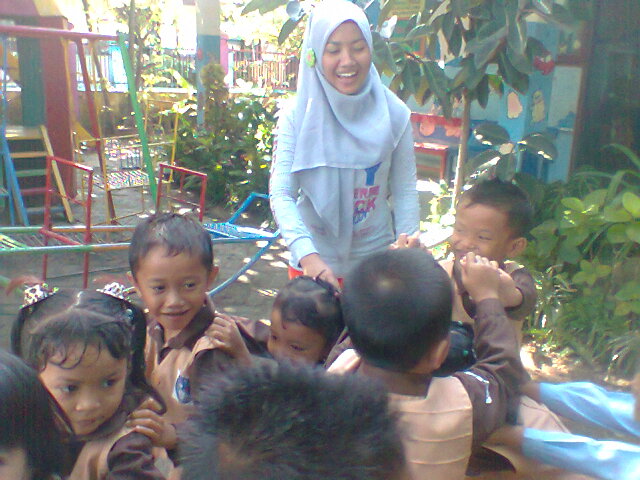 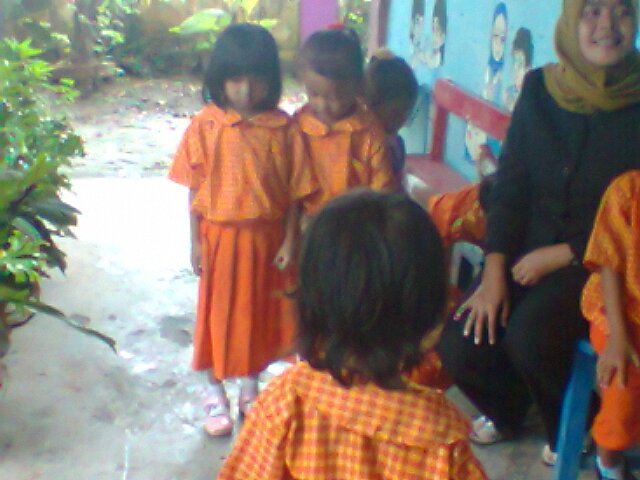 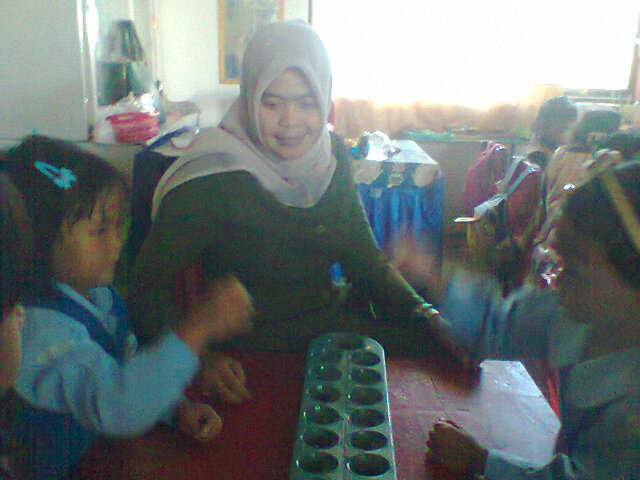 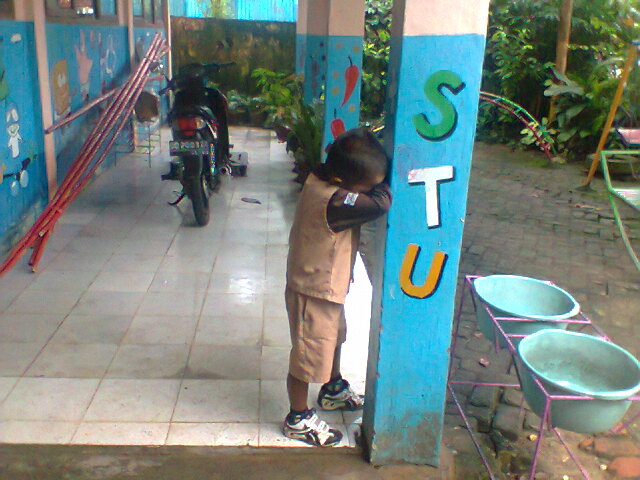 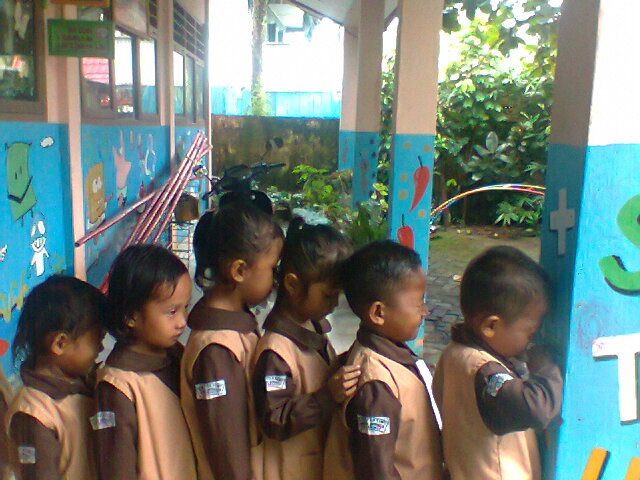 DOKUMENTASI          No Aspek yang diamatiKualifikasi PenilaianKualifikasi PenilaianKualifikasi PenilaianKualifikasi PenilaianKualifikasi PenilaianKualifikasi Penilaian          No Aspek yang diamatiPertemuan IPertemuan IPertemuan IPertemuan IIPertemuan IIPertemuan II          No Aspek yang diamatiBCKBCK1Guru menentukan tujuan dan tema sebelum melakukan kegiatan2Guru mengatur suasana kelas3Guru menjelaskan tentang kegiatan permainan yang akan dilakukan 4Guru membimbing anak dalam pembelajaran kegiatan bermain5Guru memberikan pujian dan motivasi kepada anak dalam pembelajaran                       6Guru mengamati dan memberikan penilaian terhadap keberhasilan anakJumlahJumlah123141NoNama Anak DidikPermainan  Tradisional Ular NagaPermainan  Tradisional Ular NagaPermainan  Tradisional Ular NagaPermainan  Tradisional Ular NagaPermainan  Tradisional Ular NagaPermainan  Tradisional Ular NagaPermainan  Tradisional Ular NagaPermainan  Tradisional Ular NagaPermainan  Tradisional Ular NagaPermainan  Tradisional Ular NagaPermainan  Tradisional Ular NagaPermainan  Tradisional Ular NagaNoNama Anak DidikAspek yang diamatiAspek yang diamatiAspek yang diamatiAspek yang diamatiAspek yang diamatiAspek yang diamatiAspek yang diamatiAspek yang diamatiAspek yang diamatiAspek yang diamatiAspek yang diamatiAspek yang diamatiNoNama Anak DidikMampu  bekerjasama dengan teman;Mampu  bekerjasama dengan teman;Mampu  bekerjasama dengan teman;Mudah bergaul dengan teman;Mudah bergaul dengan teman;Mudah bergaul dengan teman;Mentaati peraturan permainan bersamaMentaati peraturan permainan bersamaMentaati peraturan permainan bersamaSuka meminjamkan miliknyaSuka meminjamkan miliknyaSuka meminjamkan miliknyaNoNama Anak Didik1Asri2Dipa3Sari4Ayyan5Zahra6Rara7Sofyan8Amri 9Pais10ArdiJumlah316316325325NoNama Anak DidikPermainan Tradisional  Petak UmpetPermainan Tradisional  Petak UmpetPermainan Tradisional  Petak UmpetPermainan Tradisional  Petak UmpetPermainan Tradisional  Petak UmpetPermainan Tradisional  Petak UmpetPermainan Tradisional  Petak UmpetPermainan Tradisional  Petak UmpetPermainan Tradisional  Petak UmpetPermainan Tradisional  Petak UmpetPermainan Tradisional  Petak UmpetPermainan Tradisional  Petak UmpetNoNama Anak DidikAspek yang diamatiAspek yang diamatiAspek yang diamatiAspek yang diamatiAspek yang diamatiAspek yang diamatiAspek yang diamatiAspek yang diamatiAspek yang diamatiAspek yang diamatiAspek yang diamatiAspek yang diamatiNoNama Anak DidikMampu bekerjasama dengan teman;Mampu bekerjasama dengan teman;Mampu bekerjasama dengan teman;Mudah bergaul dengan temanMudah bergaul dengan temanMudah bergaul dengan temanMentaati peraturan permainan bersamaMentaati peraturan permainan bersamaMentaati peraturan permainan bersamaSuka meminjamkan  miliknyaSuka meminjamkan  miliknyaSuka meminjamkan  miliknyaNoNama Anak Didik1Asri2Dipa3Sari4Ayyan5Zahra6Rara7Sofyan8Amri 9Pais10ArdiJumlah523523523532          No Aspek yang diamatiKualifikasi PenilaianKualifikasi PenilaianKualifikasi PenilaianKualifikasi PenilaianKualifikasi PenilaianKualifikasi Penilaian          No Aspek yang diamatiPertemuan IPertemuan IPertemuan IPertemuan IIPertemuan IIPertemuan II          No Aspek yang diamatiBCKBCK1Guru menentukan tujuan dan tema sebelum melakukan kegiatan2Guru mengatur suasana kelas3Guru menjelaskan tentang kegiatan permainan yang akan dilakukan 4Guru membimbing anak dalam pembelajaran kegiatan bermain5Guru memberikan pujian dan motivasi kepada anak dalam pembelajaran                       6Guru mengamati dan memberikan penilaian terhadap keberhasilan anakJumlahJumlah420510NoNama Anak DidikPermainan Tradisional  TaplakPermainan Tradisional  TaplakPermainan Tradisional  TaplakPermainan Tradisional  TaplakPermainan Tradisional  TaplakPermainan Tradisional  TaplakPermainan Tradisional  TaplakPermainan Tradisional  TaplakPermainan Tradisional  TaplakPermainan Tradisional  TaplakPermainan Tradisional  TaplakPermainan Tradisional  TaplakNoNama Anak DidikAspek yang diamatiAspek yang diamatiAspek yang diamatiAspek yang diamatiAspek yang diamatiAspek yang diamatiAspek yang diamatiAspek yang diamatiAspek yang diamatiAspek yang diamatiAspek yang diamatiAspek yang diamatiNoNama Anak DidikMampu  bekerjasama dengan teman;Mampu  bekerjasama dengan teman;Mampu  bekerjasama dengan teman;Mudah bergaul dengan temanMudah bergaul dengan temanMudah bergaul dengan temanMentaati peraturan permainan bersamaMentaati peraturan permainan bersamaMentaati peraturan permainan bersamaSuka meminjamkan miliknyaSuka meminjamkan miliknyaSuka meminjamkan miliknyaNoNama Anak Didik1Asri2Dipa3Sari4Ayyan5Zahra6Rara7Sofyan8Amri 9Pais10ArdiJumlah721721721721NoNama Anak DidikPermainan Tradisional  CongklakPermainan Tradisional  CongklakPermainan Tradisional  CongklakPermainan Tradisional  CongklakPermainan Tradisional  CongklakPermainan Tradisional  CongklakPermainan Tradisional  CongklakPermainan Tradisional  CongklakPermainan Tradisional  CongklakPermainan Tradisional  CongklakPermainan Tradisional  CongklakPermainan Tradisional  CongklakNoNama Anak DidikAspek yang diamatiAspek yang diamatiAspek yang diamatiAspek yang diamatiAspek yang diamatiAspek yang diamatiAspek yang diamatiAspek yang diamatiAspek yang diamatiAspek yang diamatiAspek yang diamatiAspek yang diamatiNoNama Anak DidikMampu  bekerjasama dengan teman;Mampu  bekerjasama dengan teman;Mampu  bekerjasama dengan teman;Mudah bergaul dengan bertemanMudah bergaul dengan bertemanMudah bergaul dengan bertemanMentaati peraturan permainan bersamaMentaati peraturan permainan bersamaMentaati peraturan permainan bersamaSuka meminjamkan miliknyaSuka meminjamkan miliknyaSuka meminjamkan miliknyaNoNama Anak Didik1Asri2Dipa3Sari4Ayyan5Zahra6Rara7Sofyan8Amri 9Pais10ArdiJumlah820910910910Guru menentukan tujuan dan tema sebelum melakukan kegiatanBaik       () : Apabila guru menentukan tujuan dan tema sebelum melakukan                       kegiatan  dengan baik dan benar sesuai dengan aspek yang                       direncanakanCukup   () : Apabila guru menentukan tujaun dan tema sebelum melakukan                       kegiatan namun belum sesuai dengan aspek yang direncanakanKurang  () : Apabila guru sama sekali tidak menentukan tujuan dan tema                        sebelum melakukan kegiatanGuru mengatur suasana kelasBaik       () : Apabila guru mengatur suasana kelas  dengan baik dan benar sesuai                       dengan aspek yang direncanakanCukup   () : Apabila guru mengatur suasana kelas  namun belum  sesuai                       dengan aspek yang direncanakanKurang  () : Apabila guru sama sekali tidak mengatur suasana kelas  Guru menjelaskan tentang kegiatan permainan yang akan dilakukan Baik       () : Apabila guru menjelaskan tentang kegiatan yang akan dilakukan                        kepada semua anak dengan baik dan benarCukup   () : Apabila guru menjelaskan tentang kegiatan yang akan dilakukan                       namun belum kesemua anakKurang  () : Apabila guru sama sekali tidak menjelaskan tentang kegiatan yang                       akan dilakukanGuru membimbing dalam pembelajaran kegiatan bermainBaik       () : Apabila guru membimbing semua anak dalam                       pembelajaran kegiatan bermain dengan baik dan benarCukup   () : Apabila guru membimbing anak dalam pembelajaran kegiatan                       bermain namun hanya sebagahagian anak saja.Kurang  () : Apabila guru sama sekali tidak guru membimbing                       anak dalam  pembelajaran  kegiatan bermain Guru memberikan pujian dan motivasi kepada anak dalam pembelajaranBaik       () : Apabila guru memberikan pujian dan motivasi kepada anak dalam                       pembelajaran dengan baik dan benarCukup   () : Apabila guru memberikan pujian kepada anak yang mampu namun                       tidak memberi motivasi pada anak yang kurang mampuKurang  () : Apabila guru sama sekali tidak memberikan pujian dan motivasi                       kepada anak dalam pembelajaranGuru mengamati dan memberikan penilaian terhadap keberhasilan anakBaik       () : Apabila guru mengamati dan memberikan penilaian terhadap                       keberhasilan anak dengan baik sesuai dengan pedoman penilaianCukup   () : Apabila guru mengamati dan memberikan penilaian terhadap                       keberhasilan anak namun belum sesuai dengan pedoman penilaianKurang  () : Apabila guru sama sekali tidak mengamati dan memberikan                       penilaian terhadap keberhasilan anak                      NoNama Anak DidikIndikator kegiatan Permainan Tradisional Siklus I Indikator kegiatan Permainan Tradisional Siklus I Indikator kegiatan Permainan Tradisional Siklus I Indikator kegiatan Permainan Tradisional Siklus I Indikator kegiatan Permainan Tradisional Siklus I Indikator kegiatan Permainan Tradisional Siklus I Indikator kegiatan Permainan Tradisional Siklus I Indikator kegiatan Permainan Tradisional Siklus I Indikator kegiatan Permainan Tradisional Siklus I Indikator kegiatan Permainan Tradisional Siklus I Indikator kegiatan Permainan Tradisional Siklus I Indikator kegiatan Permainan Tradisional Siklus I Indikator kegiatan Permainan Tradisional Siklus I Indikator kegiatan Permainan Tradisional Siklus I Indikator kegiatan Permainan Tradisional Siklus I Indikator kegiatan Permainan Tradisional Siklus I Indikator kegiatan Permainan Tradisional Siklus I Indikator kegiatan Permainan Tradisional Siklus I Indikator kegiatan Permainan Tradisional Siklus I Indikator kegiatan Permainan Tradisional Siklus I Indikator kegiatan Permainan Tradisional Siklus I Indikator kegiatan Permainan Tradisional Siklus I Indikator kegiatan Permainan Tradisional Siklus I Indikator kegiatan Permainan Tradisional Siklus I NoNama Anak DidikPertemuan I indikator Permainan Tradisional Ular Naga Pertemuan I indikator Permainan Tradisional Ular Naga Pertemuan I indikator Permainan Tradisional Ular Naga Pertemuan I indikator Permainan Tradisional Ular Naga Pertemuan I indikator Permainan Tradisional Ular Naga Pertemuan I indikator Permainan Tradisional Ular Naga Pertemuan I indikator Permainan Tradisional Ular Naga Pertemuan I indikator Permainan Tradisional Ular Naga Pertemuan I indikator Permainan Tradisional Ular Naga Pertemuan I indikator Permainan Tradisional Ular Naga Pertemuan I indikator Permainan Tradisional Ular Naga Pertemuan I indikator Permainan Tradisional Ular Naga Pertemuan II Indikator Permainan Tradisional Petak Umpet Pertemuan II Indikator Permainan Tradisional Petak Umpet Pertemuan II Indikator Permainan Tradisional Petak Umpet Pertemuan II Indikator Permainan Tradisional Petak Umpet Pertemuan II Indikator Permainan Tradisional Petak Umpet Pertemuan II Indikator Permainan Tradisional Petak Umpet Pertemuan II Indikator Permainan Tradisional Petak Umpet Pertemuan II Indikator Permainan Tradisional Petak Umpet Pertemuan II Indikator Permainan Tradisional Petak Umpet Pertemuan II Indikator Permainan Tradisional Petak Umpet Pertemuan II Indikator Permainan Tradisional Petak Umpet Pertemuan II Indikator Permainan Tradisional Petak Umpet NoNama Anak DidikMampu  bekerjasama dengan teman;Mampu  bekerjasama dengan teman;Mampu  bekerjasama dengan teman;Mudah bergaul dengan teman;Mudah bergaul dengan teman;Mudah bergaul dengan teman;Mentaati peraturan permainan Mentaati peraturan permainan Mentaati peraturan permainan Suka meminjamkan miliknyaSuka meminjamkan miliknyaSuka meminjamkan miliknyaMampu  bekerjasama dengan teman;Mampu  bekerjasama dengan teman;Mampu  bekerjasama dengan teman;Mudah bergaul dengan teman;Mudah bergaul dengan teman;Mudah bergaul dengan teman;Mentaati peraturan permainanMentaati peraturan permainanMentaati peraturan permainanSuka meminjamkan miliknyaSuka meminjamkan miliknyaSuka meminjamkan miliknyaNoNama Anak Didik1Asri2Dipa3Sari4Ayyan5Zahra6Rara7Sofyan8Amri 9Pais10ArdiJumlah316316325325523523523532NoNama Anak DidikIndikator kegiatan Permainan Tradisional Siklus IIIndikator kegiatan Permainan Tradisional Siklus IIIndikator kegiatan Permainan Tradisional Siklus IIIndikator kegiatan Permainan Tradisional Siklus IIIndikator kegiatan Permainan Tradisional Siklus IIIndikator kegiatan Permainan Tradisional Siklus IIIndikator kegiatan Permainan Tradisional Siklus IIIndikator kegiatan Permainan Tradisional Siklus IIIndikator kegiatan Permainan Tradisional Siklus IIIndikator kegiatan Permainan Tradisional Siklus IIIndikator kegiatan Permainan Tradisional Siklus IIIndikator kegiatan Permainan Tradisional Siklus IIIndikator kegiatan Permainan Tradisional Siklus IIIndikator kegiatan Permainan Tradisional Siklus IIIndikator kegiatan Permainan Tradisional Siklus IIIndikator kegiatan Permainan Tradisional Siklus IIIndikator kegiatan Permainan Tradisional Siklus IIIndikator kegiatan Permainan Tradisional Siklus IIIndikator kegiatan Permainan Tradisional Siklus IIIndikator kegiatan Permainan Tradisional Siklus IIIndikator kegiatan Permainan Tradisional Siklus IIIndikator kegiatan Permainan Tradisional Siklus IIIndikator kegiatan Permainan Tradisional Siklus IIIndikator kegiatan Permainan Tradisional Siklus IINoNama Anak DidikPertemuan I indikator Permainan tradisional Taplak Pertemuan I indikator Permainan tradisional Taplak Pertemuan I indikator Permainan tradisional Taplak Pertemuan I indikator Permainan tradisional Taplak Pertemuan I indikator Permainan tradisional Taplak Pertemuan I indikator Permainan tradisional Taplak Pertemuan I indikator Permainan tradisional Taplak Pertemuan I indikator Permainan tradisional Taplak Pertemuan I indikator Permainan tradisional Taplak Pertemuan I indikator Permainan tradisional Taplak Pertemuan I indikator Permainan tradisional Taplak Pertemuan I indikator Permainan tradisional Taplak Pertemuan II Indikator Permainan Tradisional CongklakPertemuan II Indikator Permainan Tradisional CongklakPertemuan II Indikator Permainan Tradisional CongklakPertemuan II Indikator Permainan Tradisional CongklakPertemuan II Indikator Permainan Tradisional CongklakPertemuan II Indikator Permainan Tradisional CongklakPertemuan II Indikator Permainan Tradisional CongklakPertemuan II Indikator Permainan Tradisional CongklakPertemuan II Indikator Permainan Tradisional CongklakPertemuan II Indikator Permainan Tradisional CongklakPertemuan II Indikator Permainan Tradisional CongklakPertemuan II Indikator Permainan Tradisional CongklakNoNama Anak DidikMampu bekerjasama dengan teman;Mampu bekerjasama dengan teman;Mampu bekerjasama dengan teman;Mudah bergaul dengan teman;Mudah bergaul dengan teman;Mudah bergaul dengan teman;Mentaati peraturan permainan Mentaati peraturan permainan Mentaati peraturan permainan Suka meminjamkan miliknyaSuka meminjamkan miliknyaSuka meminjamkan miliknyaMampu  bekerjasama dengan teman;Mampu  bekerjasama dengan teman;Mampu  bekerjasama dengan teman;Mudah bergaul dengan teman;Mudah bergaul dengan teman;Mudah bergaul dengan teman;Mentaati peraturan permainanMentaati peraturan permainanMentaati peraturan permainanSuka meminjamkan miliknyaSuka meminjamkan miliknyaSuka meminjamkan miliknyaNoNama Anak Didik1Asri2Dipa3Sari4Ayyan5Zahra6Rara7Sofyan8Amri 9Pais10ArdiJumlah721721721721820910910910INDIKATORKEGIATAN PEMBELAJARANALAT/SUMBER BELAJARPENILAIAN PERKEMBANGAN ANAKPENILAIAN PERKEMBANGAN ANAKINDIKATORKEGIATAN PEMBELAJARANALAT/SUMBER BELAJARALATHASILUpacara BenderaKegiatan Awal ( ±30 menit)Berbaris Mengucapkan salam, berdoa sebelum belajar, menyanyiObservasi ApersepsiSuka Menolong (NAM.3.3.2)Bercerita tentang binatang peliharaanAnak didikBerceritaSenam fanatasi bentuk meniru misalnya menirukan berbagai macam gerakan hewan, gerakan tanaman, yang terkena angin (sepoi-sepoi), angin kencang sekali) dengan lincah (FM.2.1.3)Menirukan gerakan burung terbangAnak didikLangsungKegiatan Inti ( ±60 menit)Dapat bekerjasama dengan teman     (SEK 1.1.2)Bermain permainan tradisional ular nagaAnak didikUnjuk kerjamenciptakan berbagai bentuk yang menggunakan playdough / tanah liat/pasirMeniru melipat kertas bentuk ikanKertas lipatHasil karyaMenyusun kepingan puzzle menjadi bentuk utuh ( lebih dari 5 kepingan                  ( KOG.6.1.2)Menyusun kepingan puzzle binatang menjadi bentuk utuhPuzzleUnjuk KerjaIstirahat  ( ±30 menit)Mencuci tanganAir, serbetberdoa sebelum dan sesudah makanBekal anakBermain APEKegiatan Akhir ( ±30 menit)Datang kesekolah tepat waktu                              ( SEK.5.1.1)Mengikuti aturan jamAnak didik, jamObservasiMenyebutkan berbagai bunyi/suara tertentu. (BHS.B.b.2.1.1)Menyebutkan suara / bunyi tertentu misal, bunyi ayam, bunyi kambing.Gambar-gambar binatangPercakapanPesan-pesan moralMenyanyi,  berdoa salam, pulangINDIKATORKEGIATAN PEMBELAJARANALAT/SUMBER BELAJARPENILAIAN PERKEMBANGAN ANAKPENILAIAN PERKEMBANGAN ANAKINDIKATORKEGIATAN PEMBELAJARANALAT/SUMBER BELAJARALATHASILKegiatan Awal ( ±30 menit)Berbaris Mengucapkan salam, berdoa sebelum belajar, menyanyiObservasi ApersepsiMelakukan kegiatan yang bermanfaat pada saat dibutuhkan   (NAM.4.2.2)Bercerita tentang “Pengembala Sapi”Anak didikBerceritaBerjalan mundur, berjalan kesamping pada garis lurus sejauh 2-3 meter sambil membawa beban (F.1.1.2)Praktek berjalan  seperti bebekAnak didikLangsungKegiatan Inti ( ±60 menit)Mentaati peraturan permaianan         (SEK 5.1.4)Bermain permaianan tradisional petak umpetAnak didikUnjuk KerjaMenunjuk dan mencari sebanyak-banyaknya benda, hewan, tanaman yang mempunyai warna, bentuk ukuran atau menurut cirri-ciri tertentu (KOG.B.2.1.1)Mengelompokkan gambar binatang yang berkaki dua dan berkaki empatGambar binatangUnjuk kerjaMengerjakan maze (mencari jejak) yang lebih kompleks (3-4 jam) (K.A.6.1.1)Mengerjakan “maze” kerbau mencari jalan menuju sawahMazeHasil KerjaIstirahat  ( ±30 menit)Mencuci tanganAir, serbetberdoa sebelum dan sesudah makanBekal anakBermain APEKegiatan Akhir ( ±30 menit)Menyanyi lebih dari 20 lagu anak (B.b.3.1.6)Menyanyikan lagu “bebek megal megol”Anak didik,guruObservasiBerdiskusi tentang kegiatan yang dilakukan hari iniAnak didik, guruPercakapanPesan-pesan moralGuruPercakapanMenyanyi,  berdoa salam, pulangAnak didik, guruObservasiINDIKATORKEGIATAN PEMBELAJARANALAT/SUMBER BELAJARPENILAIANPERKEMBANGAN ANAKPENILAIANPERKEMBANGAN ANAKINDIKATORKEGIATAN PEMBELAJARANALAT/SUMBER BELAJARALATHASILMentaati peraturan yang adaMembiasakan diri mengucapkan salamBerdoa sebelum melaksanakan kegiatanMemantulkan bola besar, bola sedang dan kecil (FK.4.1.1)Kegiatan Awal (± 30 menit)BerbarisMemberi salamBerdoaMemantulkan bola kecil dengan diam ditempatAnak dan GuruAnak dan GuruAnak Anak, bola kastiObservasiObservasiObservasiObservasiMau bermain dengan teman (SEK 1.1.3)Mengerjakan maze (mencari jejak) yang lebih kompleks (3-4 jam) (K.A.6.1.1)Menggambar bebas menggunakan arang (MH.6.1.1)Kegiatan Inti (± 60 Menit)Bermain permainan tradisional taplakMengerjakan maze dengan menempelkan potongan nyiur kelapaMenggambar bebas dengan menggunakan arangAnak didikLK, Lem, nyiur kelapaBuku gambar, arangUnjuk KerjaHasil KerjaHasil KaryaKegiatan Istirahat ( ± 30 menit)Cuci Tangan + berdoa  + makanAir,serbet/bekal anakObservasiMelaksanakan ibadah sesuai aturan menurut keyakinan ( NAM.2.1.2)Menyanyi lebih dari 20 lagu anak-anak (B.b.3.1.6)Berdoa sebelum dan sesudah melakukan kegiatanMemberi salam dan membalas salamKegiatan Akhir ( ± 30 Menit)Mengucapkan Surah Al-FatihahMenyanyikan lagu “Tanaman Bayam”Tanya jawab tentang kegiatan yang dilakukan hari iniBerdoa sebelum pulangSalamAnak dan GuruAnak Anak dan GuruAnakAnak dan GuruPenugasanObservasiPercakapanObservasiObservasiINDIKATORKEGIATAN PEMBELAJARANALAT/SUMBER BELAJARPENILAIANPERKEMBANGAN ANAKPENILAIANPERKEMBANGAN ANAKINDIKATORKEGIATAN PEMBELAJARANALAT/SUMBER BELAJARALATSUMBERMentaati peraturan yang adaMembiasakan diri mengucapkan salamBerdoa sebelum melaksanakan kegiatanMemanjat, bergantung, dan berayun (FK.1.1.4)Kegiatan Awal (± 30 menit)BerbarisMemberi salamBerdoaBergantung dibawah pohonAnak dan GuruAnak dan GuruAnak AnakObservasiObservasiObservasiObservasiMau meminjamkan miliknya (SEK 2.1.1)Mencocok bentuk  (F.H.2.1.3)Menirukan lambang bilangan 1 -10 (Kog. B.1.1.5)Kegiatan Inti (± 60 Menit)Bermain permainan tradisional congklakMenirukan/menjiplak bentuk daun diatas kertas menggunakan krayonMenirukan tulisan lambang bilangan 1-10Anak didikHVS, daun-daunan, krayonBuku tulis, pensil dan pengapusUnjuk KerjaHasil karyaPenugasanKegiatan Istirahat ( ± 30 menit)Cuci Tangan + berdoa  + makanAir,serbet/bekal anakObservasiMelaksanakan ibadah sesuai aturan menurut keyakinan ( NAM.2.1.2)Menyanyi lebih dari 20 lagu anak-anak (B.b.3.1.6)Berdoa sebelum dan sesudah melakukan kegiatanMemberi salam dan membalas salamKegiatan Akhir ( ± 30 Menit)Mengucapkan Surah Al-FatihahMenyanyikan lagu “Tanaman Bayam”Tanya jawab tentang kegiatan yang dilakukan hari iniBerdoa sebelum pulangSalamAnak dan GuruAnak Anak dan GuruAnakAnak dan GuruPenugasanObservasiPercakapanObservasiObservasi